Влияние музыкального творчества на психо - эмоциональное состояние ребенкаМузыкотерапия - как одно из важнейших методических средств, влияющих на психическое здоровье ребенка.Исследования известных ученых, педагогов доказывают возможность и необходимость формирования у ребенка памяти, мышления, воображения с очень раннего возраста.Не является исключением и возможность раннего развития у детей музыкальных способностей. Есть данные, которые подтверждают факты влияния музыки на формирующийся в период беременности женщины плод и положительное ее воздействие на весь организм человека в дальнейшем.Музыка всегда претендовала на особую роль в обществе. В древние века музыкально-медицинские центры лечили людей от тоски, нервных расстройств, заболеваний сердечно-сосудистой системы. Музыка влияла на интеллектуальное развитие, ускоряя рост клеток, отвечающих за интеллект человека. Не случайно, занятия математикой в пифагорейской школе проходили под звуки музыки, повышающей работоспособность и умственную активность мозга.Музыкой можно изменить развитие: ускорять рост одних клеток, замедлять рост других. Но, главное, музыкой можно влиять на эмоциональное самочувствие человека. Бессмертные музыкальные произведения Моцарта, Бетховена, Шуберта, Чайковского способны активизировать энергетические процессы организма и направлять их на его физическое оздоровление.Для настоящей музыки не существует ничего невозможного! Необходимо лишь желать ее слушать и уметь слушать.Эмоциональное воздействие гармоничных звуковых сочетаний усиливается многократно, если человек обладает тонкой слуховой чувствительностью.Развитый музыкальный слух предъявляет более высокие требования к тому, что ему предлагается. Обостренное слуховое восприятие окрашивает эмоциональные переживания в яркие и глубокие тона. Наиболее благоприятного периода для развития музыкальных способностей, чем детство, трудно себе представить.Развитие музыкального вкуса, эмоциональной отзывчивости в детском возрасте создает фундамент музыкальной культуры человека, как части его общей духовной культуры в будущем.В последние годы происходит активное реформирование системы дошкольного воспитания: растет сеть альтернативных учреждений, появляются новые программы дошкольного воспитания, разрабатываются оригинальные методики. На фоне этих прогрессивных изменений развитию эмоциональной сферы ребенка не всегда уделяется достаточное внимание.Любой педагог, проработав в системе образования, замечает резкий рост детей с различными формами нарушений в поведении, с различными отклонениями в психике. Проще говоря, с каждым годом увеличивается число нездоровых детей, детей с нарушениями психоэмоциональной сферы. Всему этому способствуют всевозможные программы, имеющие учебно-дисциплинарную направленность, «обесчувствованию» способствует технологизация жизни, в которой участвует ребенок.Замыкаясь на телевизорах, компьютерах, дети стали меньше общаться со взрослыми и сверстниками, а ведь общение в значительной степени обогащает чувственную сферу.Современные дети стали менее отзывчивыми к чувствам других. В детских садах все больше детей с ярко выраженной гиперактивностью, детей с психосоматическими заболеваниями. Любое неадекватное поведение: лень, негативизм, агрессия, замкнутость – всё это защита от нелюбви. Ребенок способен успешно развиваться, сохранять здоровье только в условиях психологического комфорта, эмоционального благополучияУже в работах первого общепризнанного теоретика музыки – древнегреческого философа Пифагора - мы находим описание того, каким образом музыка может влиять на эмоциональное состояние человека. Одним из важнейших понятий в этике Пифагора была «эвритмия» - способность находить верный ритм во всех проявлениях жизнедеятельности – пении, игре, танце, речи, жестах, мыслях, поступках, в рождении и смерти. Через нахождение этого верного ритма человек, рассматриваемый как своего рода микрокосмос, мог гармонично войти сначала в ритм полюсной гармонии, а затем и подключиться к космическому ритму мирового целого. От Пифагора, пошла традиция, сравнивать общественную жизнь, как с музыкальным ладом, так и с музыкальным инструментом.Вслед за Пифагором Аристотель полагал, что способность музыки воздействовать на душевное состояние слушателей, связана с подражанием тому или иному характеру. Музыкальные лады существенно отличаются друг от друга, так что при слушании их у нас появляется различное настроение, и мы далеко не одинаково относимся к каждому из них; так, например, слушая другие, менее строгие лады, мы в нашем настроении размягчаемся: иные лады вызывают в нас уравновешенное настроение.В античных источниках мы находим множество свидетельств, говорящих о чудесных исцелениях, достигнутых при помощи музыки. Согласно воззрениям древних, ритму пульса соответствовало то или иное заболевание, а ритмы эти располагались по порядку музыкальных чисел. У средневекового итальянского теоретика музыки Джозефа Царлино мы находим свидетельства, как некто Сенократ звуками труб возвратил безумным прежнее здоровье, а Талет из Кандии звуками Кифары изгнал чуму. Пророк Давид своим пением и игрой на кифаре излечил библейского царя Саула от приступов тяжелой депрессии.По преданиям, суровый царь Лакедемонян одобрял и даже сам сочинял музыку, и его войска никогда не шли в бой, если предварительно не были воодушевлены и подогреты звуками воинских труб и дудок.Знаменитый оратор Гай Гракх всегда, когда выступал перед народом, держал позади себя раба-музыканта, который звуками флейты давал ему верный тон и ритм речи, умеряя или возбуждая дух красноречия своего господина.Певец Орфей мог своим пением смягчить души не только людей, но даже диких зверей и птиц. Врач Асклепиад звуками музыки усмирял раздоры, а звуками трубы восстанавливал слух глухих. Пифагорец Дамон своим пением обратил юношей, преданных вину и сластолюбию, к жизни умеренной и честной.Слушание музыки, исполняемой на митре, по мнению древних греков и римлян, способствовало процессу пищеварения. Римский врач Гален рекомендовал использовать музыку как противоядие от укусов ядовитых змей.Демокрит рекомендовал слушать флейту при смертельных инфекциях. Платон предлагал от головных болей лекарство, состоящее из набора трав. Лечение сопровождалось пением магического характера. Считалось, что без пения и музыкального сопровождения лекарство теряло свои лечебные свойства.В середине века практика музыкальной психотерапии была тесно связана с широко распространенной в то время теорией аффектов, которая изучала воздействие различных ритмов, мелодий и гармоний на эмоциональное состояние человека. Устанавливались различные отношения между темпераментом пациента и предпочтением им того или иного характера музыки.Согласно А.Кирхеру, немецкому ученому-музыканту, психотерапевтические возможности музыки заключались в ее посредничестве между музыкой сфер и той, которая заключена в движении физиологических процессов в теле. Приводя в соответствие последнюю с первой, музыка, оказывает оздоровительное воздействие.Начало нынешнего этапа развитие музыкальной психотерапии берет с конца 40-х годов, когда во многих странах западной Европы и США стали организовываться музыкально-психотерапевтические центры и школы в Швеции, Австрии, Швейцарии, Германии.Работая в детском саду, можно наблюдать большое количество детей, которые самостоятельно не могут справиться с нервно-психическими нагрузками и перегрузками, получаемыми как в детском саду, так и дома. Именно это приводит многих детей к различным формам отклоняющегося поведения. И педагоги должны всеми возможными средствами решать эти проблемы. Одним из таких средств является музыкотерапия.Музыкотерапия – метод, использующий музыку, как средство нормализации эмоционального состояния, устранения страхов, двигательных и речевых расстройств, психосоматических заболеваний, отклонений в поведении, при коммуникативных затруднениях.Музыкотерапия представляет собой совокупность приемов и методов, способствующих формированию богатой эмоциональной сферы, и практических занятий и упражнений, способствующих нормализации психической жизни ребенка. Музыкотерапия предусматривает как целостное и изолированное использование музыки в качестве основного и ведущего фактора воздействия (музыкальные произведения), так и дополнение музыкальным сопровождением других коррекционных приемов (психогимнастика, логоритмика).Основными и главными задачами, определяющими музыкотерапию, являются формирование и развитие музыкальных и творческих способностей, расширение и развитие эмоциональной сферы, обучение средствами музыки ауторелаксации, развитие нравственно-коммуникативных качеств.Организация занятий музыкотерапией требует от педагога и музыкального руководителя специального психологического образования, знания основ общей и клинической психологии, наличия музыкального педагогического образования.Музыкотерапия ориентирует педагога на сотрудничество с ребенком, на интеграцию различных видов художественной деятельности.Поэтому музыкотерапию, как метод коррекции, рекомендуется использовать не только на музыкальных, но и на физкультурных занятиях, на утренней гимнастике, бодрящей гимнастике после дневного сна, на вечерах досуга, на занятиях по развитию речи, изобразительной деятельности, в повседневной деятельности, самостоятельных играх и т.д.Таким образом, каждый педагог может использовать данные упражнения в сочетании с другими играми и упражнениями, «конструировать» из отдельных композиций необходимую форму занятий.Все элементы упражнений по музыкотерапии дают возможность использовать их не только как средство развития музыкальных и двигательных способностей детей на занятиях ритмикой, но и как игровой тренинг психических процессов: внимания, памяти, воли, творческого воображения и фантазии, а так же как средство расслабления, переключения внимания или повышения психофизического тонуса и т.д., в самых различных формах организации педагогического процесса в детском саду.Если воспитатель имеет определенный навык, он может за считанные минуты снять умственную усталость, взбодрить, раскрепостить, повысить настроение, сконцентрировать внимание.Например, на занятиях с высокой умственной нагрузкой и малой подвижностью следует использовать танцевальные композиции в качестве физкультминуток. Использование композиций на основе быстрой, веселой музыки позволяет поднять настроение детей, активизировать их внимание.Подготовила музыкальный руководитель Л. Г. Козлова 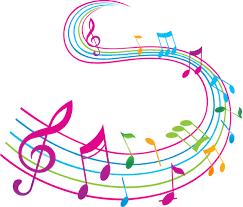 